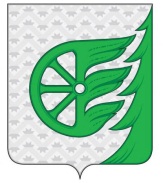 СОВЕТ ДЕПУТАТОВ ГОРОДСКОГО ОКРУГА ГОРОД ШАХУНЬЯНИЖЕГОРОДСКОЙ ОБЛАСТИР Е Ш Е Н И Еот 29 сентября 2022 года                                                                                                            № 3-1О внесении изменений в решение Совета депутатовгородского округа город Шахунья Нижегородской областиот 24 декабря 2021 года № 70-1 «О бюджете городского округа городШахунья на 2022 год и на плановый период 2023 и 2024 годов» Совет депутатов решил:1. В решение Совета депутатов городского округа город Шахунья Нижегородской области от 24 декабря 2021 года №70-1 «О бюджете городского округа город Шахунья на 2022 год и на плановый период 2023 и 2024 годов» (с изменениями от 28.01.2022 № 73-10, от 28.02.2022 № 74-3, от 18.03.2022 г. № 75-7, от 25.04.2022 №76-1, от 27.05.2022 № 78-2, от 24.06.2022 № 80-6, от 15.07.2022 № 82-5) внести следующие изменения: 1.1 Статью 1 изложить в следующей редакции:«1. Утвердить основные характеристики бюджета городского округа город Шахунья на 2022 год:2. Утвердить основные характеристики бюджета городского округа на плановый период 2023 и 2024 годов:1) общий объем доходов на 2023 год в сумме 1 188 734,03894 тыс. рублей, на 2024 год в сумме 1 210 313,17677 тыс. рублей;2) общий объем расходов на 2023 год в сумме 1 188 734,03894 тыс. рублей, в том числе условно утверждаемые расходы в сумме 17 209,20000 тыс. рублей, на 2024 год в сумме 1 210 313,17677 тыс. рублей, в том числе условно утверждаемые расходы в сумме 35 780,4 тыс. рублей;3) размер профицита (дефицита) на 2023 год в сумме 0 тыс. рублей, на 2024 год в сумме 0 тыс. рублей.	1.2 Пункт 1 статьи 3 изложить в новой редакции1) на 2022 год в сумме 524 560,06032 тыс. рублей, в том числе налоговых и неналоговых доходов, за исключением доходов, являющихся источниками формирования дорожного фонда городского округа, в сумме 504 898,16032 тыс. рублей;1.3 Статью 4 изложить в новой редакции:«1) на 2022 год в, сумме 987 375,36363   тыс. рублей, в том числе объем субсидий, субвенций и иных межбюджетных трансфертов, имеющих целевое назначение, в сумме 810 743,76363   тыс. рублей;2) на 2023 год в сумме 647 602,93894 тыс. рублей, в том числе объем субсидий, субвенций и иных межбюджетных трансфертов, имеющих целевое назначение, в сумме 500 366,83894 тыс. рублей;3) на 2024 год в сумме 637 431,37677 тыс. рублей, в том числе объем субсидий, субвенций и иных межбюджетных трансфертов, имеющих целевое назначение, в сумме 494 704,37677 тыс. рублей.»1.4 Статью 12 дополнить пунктами следующего содержания:5) МУП «Шахунское ПАП» на приобретение и монтаж трубных частей двух котлов КСВ-0,4 для отопления помещений МУП «Шахунское ПАП»;6) МУП «Шахунское ПАП» софинансирование на приобретение автобусов;7) МУП «Шахунское ПАП» на приобретение и монтаж дополнительного оборудования для автобусов, приобретенных на условиях софинансирования.1.5 Статью 15 изложить в новой редакции:«Утвердить объем бюджетных ассигнований муниципального дорожного фонда:1) на 2022 год в размере 32 498,00042 тыс. рублей; 2) на 2023 год в размере 17 374,00000 тыс. рублей;3) на 2024 год в размере 16 424,20000 тыс. рублей.»1.6 Статью 16 изложить в новой редакции:«Установить верхний предел муниципального внутреннего долга городского округа город Шахунья:1) на 1 января 2023 года в размере 29 000,00000 тыс. рублей, в том числе установить верхний предел долга по муниципальным гарантиям городского округа на 1 января 2023 года в размере 0,0 тыс. рублей;2) на 1 января 2024 года в размере 29 000,00000 тыс. рублей, в том числе установить верхний предел долга по муниципальным гарантиям городского округа на 1 января 2024 года в размере 0,0 тыс. рублей;3) на 1 января 2025 года в размере 29 000,00000 тыс. рублей, в том числе установить верхний предел долга по муниципальным гарантиям городского округа на 1 января 2025 года в размере 0,0 тыс. рублей.1.7 Приложение 1 «Поступления доходов по группам, подгруппам и статьям бюджетной классификации» изложить в новой редакции согласно приложению 1 к настоящему решению.1.8 Приложение 2 «Источники финансирования дефицита бюджета городского округа на 2022 год и на плановый период 2023 и 2024 годов» изложить в новой редакции согласно приложению 2 к настоящему решению.1.9 Приложение 3 «Распределение бюджетных ассигнований по целевым статьям (муниципальным программам и непрограммным направлениям деятельности), группам видов расходов классификации расходов бюджета городского округа на 2022 год на плановый период 2023 и 2024 годов» изложить в новой редакции согласно приложению 3 к настоящему решению;1.10 Приложение 4 «Ведомственная структура расходов бюджета городского округа на 2022 год и на плановый период 2023 и 2024 годов» изложить в новой редакции согласно приложению 4 к настоящему решению.1.11 Приложение 5 «Распределение бюджетных ассигнований по разделам, подразделам и группам видов расходов классификации расходов бюджета городского округа на 2022 год и плановый период 2023 и 2024 годов» изложить в новой редакции согласно приложению 5 к настоящему решению.1.12 Приложение 6 «Программа муниципальных внутренних заимствований городского округа на 2022 год и на плановый период 2023 и 2024 годов» изложить в новой редакции согласно приложению 6 к настоящему решению1.13 Приложение 8 «Перечень доходов и расходов муниципального дорожного фонда городского округа город Шахунья на 2022 год и плановый период 2023 и 2024 годов» изложить в новой редакции согласно приложению 7 к настоящему решению.2. Настоящее решение вступает в силу со дня его официального опубликования на официальном сайте администрации городского округа город Шахунья Нижегородской области и в газете «Знамя труда».3. Опубликовать настоящее решение посредством размещения на официальном сайте администрации городского округа город Шахунья Нижегородской области и в газете «Знамя труда». Председатель Совета депутатовгородского округа город ШахуньяНижегородской области								О.А. Дахно1) общий объем доходов в сумме1 503 148,25072тыс. рублей;2) общий объем расходов в сумме1 534 003,08491тыс. рублей;3) размер дефицита в сумме-30 854,83419тыс. рублей;И.о. главы местного самоуправления городского округа город ШахуньяНижегородской области            А.Д. Серов